 Board of Examiners forSpeech-Language Pathology and AudiologyBoard MembersDr. Michael J. Zagarella, Au.D., CCC-A,  PresidentVickie Pullins, M.A., CCC-SLP, SecretaryDr. Vernon N. Mullins, Au.D, CCC-AErin Leigh-Ann Browning, M.A., CCC-SLPJoe E. Richards, M.A., Citizen Member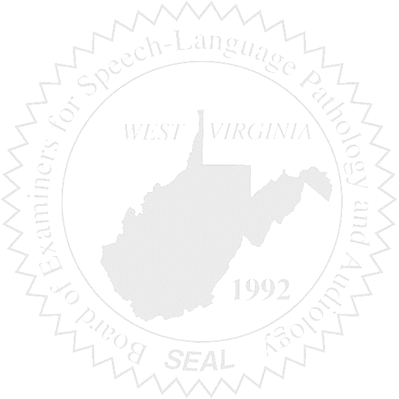 BOARD MEETINGFebruary 17, 20166:30 PMBoard Office via Video Conference Call99 Edmiston WaySuite 214Buckhannon, WV  26201Call to OrderApproval of Minutes – January 6, 2016Financial Report including Purchasing Card expenditures, etc.ComplaintsRonnie Warrington Legal Issue update#44  Supervisor of unlicensed CFElissa Lindsay Appeal5.  Old BusinessUpdate on Legislature & Chapter 30 Boards, i.e., Febr. 9 meeting w/Delegate HowellLicensure Stats UpdatePPE Supervision Requirements/Clarification – Rules Change?6.  New BusinessFARB Conference – Vickie PullinsWVSHA Conference, April – Vendor Table?March Meeting Date